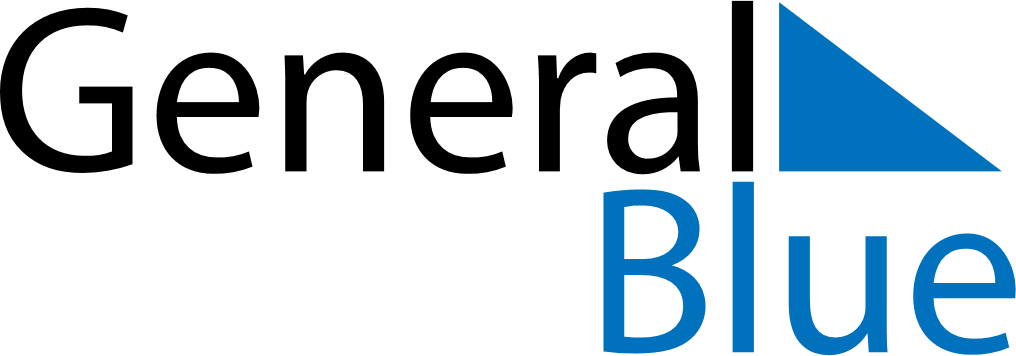 January 2024January 2024January 2024January 2024January 2024January 2024Tofte, Viken, NorwayTofte, Viken, NorwayTofte, Viken, NorwayTofte, Viken, NorwayTofte, Viken, NorwayTofte, Viken, NorwaySunday Monday Tuesday Wednesday Thursday Friday Saturday 1 2 3 4 5 6 Sunrise: 9:16 AM Sunset: 3:25 PM Daylight: 6 hours and 9 minutes. Sunrise: 9:15 AM Sunset: 3:26 PM Daylight: 6 hours and 11 minutes. Sunrise: 9:15 AM Sunset: 3:28 PM Daylight: 6 hours and 12 minutes. Sunrise: 9:14 AM Sunset: 3:29 PM Daylight: 6 hours and 15 minutes. Sunrise: 9:14 AM Sunset: 3:31 PM Daylight: 6 hours and 17 minutes. Sunrise: 9:13 AM Sunset: 3:32 PM Daylight: 6 hours and 19 minutes. 7 8 9 10 11 12 13 Sunrise: 9:12 AM Sunset: 3:34 PM Daylight: 6 hours and 22 minutes. Sunrise: 9:11 AM Sunset: 3:36 PM Daylight: 6 hours and 24 minutes. Sunrise: 9:10 AM Sunset: 3:38 PM Daylight: 6 hours and 27 minutes. Sunrise: 9:09 AM Sunset: 3:40 PM Daylight: 6 hours and 30 minutes. Sunrise: 9:08 AM Sunset: 3:42 PM Daylight: 6 hours and 33 minutes. Sunrise: 9:07 AM Sunset: 3:44 PM Daylight: 6 hours and 36 minutes. Sunrise: 9:05 AM Sunset: 3:46 PM Daylight: 6 hours and 40 minutes. 14 15 16 17 18 19 20 Sunrise: 9:04 AM Sunset: 3:48 PM Daylight: 6 hours and 43 minutes. Sunrise: 9:03 AM Sunset: 3:50 PM Daylight: 6 hours and 47 minutes. Sunrise: 9:01 AM Sunset: 3:52 PM Daylight: 6 hours and 50 minutes. Sunrise: 9:00 AM Sunset: 3:54 PM Daylight: 6 hours and 54 minutes. Sunrise: 8:58 AM Sunset: 3:57 PM Daylight: 6 hours and 58 minutes. Sunrise: 8:56 AM Sunset: 3:59 PM Daylight: 7 hours and 2 minutes. Sunrise: 8:55 AM Sunset: 4:01 PM Daylight: 7 hours and 6 minutes. 21 22 23 24 25 26 27 Sunrise: 8:53 AM Sunset: 4:04 PM Daylight: 7 hours and 10 minutes. Sunrise: 8:51 AM Sunset: 4:06 PM Daylight: 7 hours and 14 minutes. Sunrise: 8:49 AM Sunset: 4:08 PM Daylight: 7 hours and 18 minutes. Sunrise: 8:47 AM Sunset: 4:11 PM Daylight: 7 hours and 23 minutes. Sunrise: 8:46 AM Sunset: 4:13 PM Daylight: 7 hours and 27 minutes. Sunrise: 8:44 AM Sunset: 4:16 PM Daylight: 7 hours and 32 minutes. Sunrise: 8:41 AM Sunset: 4:18 PM Daylight: 7 hours and 36 minutes. 28 29 30 31 Sunrise: 8:39 AM Sunset: 4:21 PM Daylight: 7 hours and 41 minutes. Sunrise: 8:37 AM Sunset: 4:23 PM Daylight: 7 hours and 45 minutes. Sunrise: 8:35 AM Sunset: 4:26 PM Daylight: 7 hours and 50 minutes. Sunrise: 8:33 AM Sunset: 4:28 PM Daylight: 7 hours and 55 minutes. 